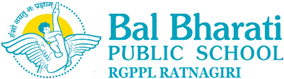                                           WORKSHOP FEEDBACK FORMWorkshop               :   Capacity Building ProgrammeDate                          :  06-11-2019Venue                       :  Bal Bharati Public School, RatnagiriAttended by            :  Jahnavi AryamaneResource Person     : Dr. Sujata Chaudhary1. Content of the Workshop: Life Skills, Thinking Skills, Constitutional values, Integrating values into the curriculum, Gender Sensibility, Social skills, Empathy.2. Learning Outcome (Knowledge and Information) from the Seminar/ Workshop: Gained knowledge about how to incorporate value based learning in school curriculum and how to imbibe life skills and social skills in children.3. Which Topic or aspects of the Workshop did you find more interesting or useful and can be      applied to the classroom teaching: Ways to incorporate values in School Curriculum – Skit , role plays and group studies.How to encourage children to develop communication skills and interpersonal relationship with peer group as well as other members of the society.4. How will you implement the knowledge and techniques acquired to your subject: By Integrated learning, group Discussions, role plays, through poems, stories and activity based learning.5. Comments and suggestions (How do you think the workshop could have been made more          effective?This workshop has been very helpful in providing me with techniques of how to incorporate value based learning in school curriculum.Report submitted by:  Jahnavi AryamaneDate:  07-12-2019